Curriculum Map French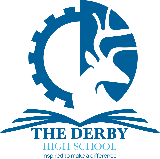 Subject Intent: Through our departmental motto of ‘Speak, Know, Discover,’ (Parler, Savoir, Découvrir) we intend to create enthusiastic language-learners who can transfer the many skills they learn in MFL into other areas / subjects. We aim to provide opportunities for learners to communicate for practical purposes, experience francophone culture and experience authentic sources of knowledge in the original language. We will provide a carefully sequenced curriculum based on vocabulary, grammar and phonics. We wish to inspire a thirst for learning languages beyond students’ time at The Derby High School, based on a confidence gained in reading, listening, speaking and writing, understanding that much of this confidence comes from speaking.RReal WorldEEngaging & EnrichingSSkills for LifeIInclusiveLLeadershipIIndependenceEEncourages ReflectionNNext StepsCChallengeEEthics & EmpathyKS2 National CurriculumUnit7891011Next StepsRReal WorldEEngaging & EnrichingSSkills for LifeIInclusiveLLeadershipIIndependenceEEncourages ReflectionNNext StepsCChallengeEEthics & EmpathyUnderstand and respond to spoken and written language .Speak with increasing confidence, fluency and spontaneity.Write at varying length, for different purposes and audiences.Discover and develop an appreciation of a range of writing in the language studied.1The EssentialsOn HolidayFuture AmbitionsFree Time ActivitiesEducationKS5:Develop capacity for critical thinking on students’ understanding of language, culture and society.Develop control of the language system, using spoken and written skills, using an extended range of vocabulary with increasing confidence and accuracy.Careers:DiplomacyMarketingInterpretingJournalismSecurity ServicesTravel and TourismRReal WorldEEngaging & EnrichingSSkills for LifeIInclusiveLLeadershipIIndependenceEEncourages ReflectionNNext StepsCChallengeEEthics & EmpathyUnderstand and respond to spoken and written language .Speak with increasing confidence, fluency and spontaneity.Write at varying length, for different purposes and audiences.Discover and develop an appreciation of a range of writing in the language studied.2SchoolLeisureHealthy Me, Healthy WorldDaily Routine, Food and FestivalsFuture PlansKS5:Develop capacity for critical thinking on students’ understanding of language, culture and society.Develop control of the language system, using spoken and written skills, using an extended range of vocabulary with increasing confidence and accuracy.Careers:DiplomacyMarketingInterpretingJournalismSecurity ServicesTravel and TourismRReal WorldEEngaging & EnrichingSSkills for LifeIInclusiveLLeadershipIIndependenceEEncourages ReflectionNNext StepsCChallengeEEthics & EmpathyUnderstand and respond to spoken and written language .Speak with increasing confidence, fluency and spontaneity.Write at varying length, for different purposes and audiences.Discover and develop an appreciation of a range of writing in the language studied.3Free TimeWhere I liveThe Francophone WorldMy RegionMe, My Family and FriendsKS5:Develop capacity for critical thinking on students’ understanding of language, culture and society.Develop control of the language system, using spoken and written skills, using an extended range of vocabulary with increasing confidence and accuracy.Careers:DiplomacyMarketingInterpretingJournalismSecurity ServicesTravel and TourismRReal WorldEEngaging & EnrichingSSkills for LifeIInclusiveLLeadershipIIndependenceEEncourages ReflectionNNext StepsCChallengeEEthics & EmpathyUnderstand and respond to spoken and written language .Speak with increasing confidence, fluency and spontaneity.Write at varying length, for different purposes and audiences.Discover and develop an appreciation of a range of writing in the language studied.4Manchester – ParisCelebrating MeMe, My Family and FriendsTravel and TourismKS5:Develop capacity for critical thinking on students’ understanding of language, culture and society.Develop control of the language system, using spoken and written skills, using an extended range of vocabulary with increasing confidence and accuracy.Careers:DiplomacyMarketingInterpretingJournalismSecurity ServicesTravel and TourismRReal WorldEEngaging & EnrichingSSkills for LifeIInclusiveLLeadershipIIndependenceEEncourages ReflectionNNext StepsCChallengeEEthics & EmpathyUnderstand and respond to spoken and written language .Speak with increasing confidence, fluency and spontaneity.Write at varying length, for different purposes and audiences.Discover and develop an appreciation of a range of writing in the language studied.5Social and Global IssuesKS5:Develop capacity for critical thinking on students’ understanding of language, culture and society.Develop control of the language system, using spoken and written skills, using an extended range of vocabulary with increasing confidence and accuracy.Careers:DiplomacyMarketingInterpretingJournalismSecurity ServicesTravel and Tourism